Государственное бюджетное общеобразовательное учреждение Самарской области«Школа – интернат для обучающихся с ограниченными возможностями здоровья городского округа Отрадный».Воспитатель: Агеева Ю.В.Апрель 2017 год«Кто был глух к природе с детства, кто в детские годы не подобрал выпавшего из гнезда птенца, не открыл для себя красоты первой весенней  травы, к тому потом с трудом достучится чувство прекрасного, чувство поэзии, а может быть, и простая человечность».(В.А. Сухомлинский)     Сегодня стало жизненно важно возродить в российском обществе чувство истинной любви к природе, к окружающему миру в целом, бережного к нему отношения как духовно–нравственной и социальной ценности. Природа дала человеку в руки оружие – интеллектуальную и моральную силу, но этим оружием он может пользоваться  по – разному. Человек созидает и разрушает природу, тем самым убивает все живое и себя.        Воспитанники должны понять, что охрана природы - это наша жизнь. Задача педагога – найти формы, методы воспитания в вопросе экологии.     Красота не всегда приметна, ее надо уметь разглядеть. Научить детей удивляться природе, отзываться на ее красоту, восхищаться ее «разумом» и уникальностью - вот наша задача. Природа и человек взаимосвязаны друг с другом. Хорошо понимая важность экологических проблем, необходимо учить ребят правильному образу жизни, милосердию, ощущению себя частичкой природы.       Главная цель нашей деятельности: сохранение и укрепление здоровья детей. Дети с ограниченными возможностями здоровья, как и другие члены общества, обладают равными правами и потребностями в приобщении к разнообразным формам образования, культуры и труда. Не стоит считать, что умственно отсталые дети не нуждаются в экологическом воспитании. Эти дети являются неотъемлемой частью нашего общества, вносят свой посильный вклад в окружающую их действительность, а, став взрослыми, способны влиять на нее. Их поведение должно соответствовать всем нормам общества: моральным, этическим, социальным, правовым.      Проблема экологического воспитания обретает новые характеристики и, соответственно, новые подходы к ее решению как составная часть целостного процесса социальной адаптации, жизненного самоопределения и становления личности воспитанников. Полноценная социальная адаптация детей с отклонениями в развитии невозможна без формирования системы их нравственно-правового сознания и соответствующего социального поведения, включающего в себя и экологическое воспитание.      Экологическое воспитание - составная часть нравственного воспитания. Поэтому под экологическим воспитанием следует понимать единство экологического сознания и поведения, гармоничного с природой. На формирование экологического мировоззрения оказывают влияние экологические знания и убеждения.      Экологические представления формируются на тематических занятиях, праздниках, беседах, творческой и трудовой деятельности. Эти экологические знания на протяжении определенного времени переводят в убеждения, доказывая ребятам на интересных примерах о необходимости жить в гармонии с природой. Знания, переведенные в убеждения, формируют экологическое мировоззрение.  В  воспитании экологического мировоззрения выявляются две стороны: первая – экологическое сознание, - вторая - экологическое поведение. Экологическое сознание формируется на занятиях, а экологическое поведение формируется годами в практической деятельности.       Цель экологического воспитания - формирование ответственного отношения к окружающей среде, которое строится на базе экологического сознания. Это предполагает соблюдение нравственных и правовых принципов природопользования и пропаганду идей его оптимизации, активную деятельность по изучению и охране природы своей местности. Ответственное отношение к природе - сложная характеристика личности. Она означает понимание законов природы, определяющих жизнь человека, а проявляется в соблюдении нравственных и правовых принципов природопользования, в активной созидательной деятельности по охране среды, пропаганде идей правильного природопользования, в борьбе со всем, что губительно влияет на окружающую природу.     Экология это  наука о доме, «месте обитания». Дом – это природа. Дом, живущий по своим законам, но зависящий от поведения самого человека. Только человек может выявить, изучить и сформулировать (и использовать во благо) эти законы. Управлять природой можно только в полном соответствии с действующими в ней объективными законами.      Экология на уровне познания изучает экосистемы, из сочетания которых состоит природа Земли. Экология – наука об отношениях растительного и животного мира с окружающей средой.      Существуют законы природы: 1. Все взаимосвязано. 2. Все должно куда – нибудь деваться. 3. Все что – нибудь да стоит. 4. Природа знает лучше нас.        Расширение и уточнение чувственного познания является одной из первостепенных задач  школы. Практическая деятельность служит для человека одним из основных источников познания и развития. 1. Работа по воспитанию экологического сознания у воспитанников  ведется воспитателем ежедневно, непрерывно, в различных направлениях и напрямую зависит от образа жизни воспитанников, режима дня. В режим дня, после школьных занятий, включены прогулки, групповое вечернее занятие, занятия детей по интересам, самоподготовка. В каждый из режимных моментов имеется возможность вводить элементы воспитания экологической направленности. Воспитатель организует прогулку таким образом, чтобы дети провели ее с максимальной пользой: наблюдения за погодой, физический труд, подвижные игры. Наблюдения за природой проводятся ежедневно, на дневной и вечерней прогулках. Воспитатель привлекает внимание детей к изменениям, происходящим в природе. Наблюдения должны проводиться исходя из деления природы на живую и неживую, в соответствии со временем года. Воспитатель беседует с воспитанниками на выбранную им тему. Совершенно недостаточно просто заметить какие-либо изменения, необходимо задавать вопрос «почему?», с целью добиться от воспитанников понимания происходящих процессов в природе. В ход беседы следует включать моменты коррекционной работы, носящей характер повторения знакомого материала. Воспитанникам предлагается вспомнить стихотворения о времени года, когда ведется наблюдение, поговорки, пословицы, загадки, описать красивый пейзаж, вспомнить названия перелетных и зимующих птиц, узнать птицу по голосу, вспомнить, чем питаются увиденные птицы, какую пользу они приносят, почему улетают или остаются на зиму и т.д. Данный вид работы расширяет кругозор умственно отсталых школьников, развивает память, речь, мышление, логику, закрепляет имеющиеся знания, способствует экологическому воспитанию. 2.Готовясь к занятию «В здоровом теле – здоровый дух», воспитанники нашли много интересного материала о влиянии на состояние человека климатических и природных факторов, о влиянии человека на природу и их последствиях. В последующем мы пришли к выводу: «Все, что окружает человека взаимосвязано и «что – нибудь да стоит».    3. Проект "Зеленая грядка".Воспитанники самостоятельно вырастили зеленый лук в комнатных условиях. Отнесли в столовую, который затем был приготовлен в пище.Стало традиционным  выращивание комнатных растений. При уходе за комнатными растениями ребята часто оказываются равнодушными к зеленым друзьям, поливают автоматически, не задумываясь, полезно это или вредно для растений. Нужно заинтересовать детей. Дать им задание, например, выявить родину каждого растения. Весной традиционно организуем "Огород на подоконнике", сажаем и  вместе выращиваем там комнатные растения, рассаду для посадки в грунт (совместно с кружком «Зеленая мозаика»). 4.Воспитание здорового образа жизни, развитие интереса детей к своему здоровью напрямую связаны с экологическим образованием и культурой. На мероприятиях: «Охрана здоровья – дело рук каждого», «В здоровом теле – здоровый дух», « Дым, уносящий здоровье», «Мы дружим и поем, без наркотиков живем», - мы не только говорим о вреде курения, алкоголизма, наркотиков и необходимости бережного отношения к здоровью, но показываем их последствия. Говоря об алкоголизме и вреде курения, дети приходят к выводу, что вредные привычки не только вредят организму человека, но приносят большой, непоправимый вред природе и обществу. Например, причиной лесных пожаров является окурок от сигарет, непотушенные костры; аварии на дорогах, взрывы и пожары домов – пьянство. Алкоголь делает человека легкомысленным, эгоистичным, лживым, бесчувственным. А человек – часть природы. Большинство преступлений связано с пьянством и наркоманией. Ради наживы люди варварски обращаются с окружающей природой. Воздух – один из основных, жизненно важных элементов окружающей среды. Его чистота имеет для жизни на земле исключительное значение. Если человек может прожить несколько дней без воды и несколько недель без пищи, то без воздуха – считанные минуты. Из этого вытекает необходимость соблюдения режима дня и режима проветривания помещений. 5.Физический труд во время прогулок также призван решать вопросы экологического воспитания, формирования общепринятых норм поведения и гражданской позиции. Это ежедневная уборка прилегающей территории от бумажного и другого мусора, сезонные работы - очистка территории от снега, утепление клумб и грядок снегом, сбор скошенной травы. Это и облагораживание территории: разбивка клумб, прополка цветов, уход за растениями. Такой вид работы призван сформировать у умственно отсталых детей потребность соблюдать чистоту, трудолюбие. Большое значение для воспитания экологической культуры имеют такие мероприятия, как субботники по уборке территорий: интерната,  памятника погибшим землякам; встречи с интересными людьми; тематические экскурсии; ролевые игры; разнообразные конкурсы; экскурсии в природу, работы на пришкольном участке, озеленение школы и прилегающей территории; различные тематические праздники. 6.Одной из наиболее крупных форм работы воспитателей является проведение    тематических мероприятий экологической направленности: Коррекционное – развивающие  занятие: «Мы – друзья природы». Птичья «столовая»: "Покормите птиц зимой". Принимают участие все  воспитанники  школы.  В этом году мы приняли участие в акции газеты «Рабочая трибуна», которая проводилась в феврале.  Задачи:  организация на территории школы  птичьей «столовой». Воспитанники  продумывают, где лучше разместить «столовую», какие кормушки и для каких птиц предусмотреть. 7.«Красная книга» 	Задачи: выяснить, какие растения ближайшего окружения являются редкими, включены в Красные книги. Можно просмотреть презентации  на темы: «В дружбе с природой», «Сохраним красоту природы», «Редкие растения, встречающиеся на территории  области» и т .д.8. Операция: «Чтобы книжки дольше жили» Проводится совместно с библиотекарем. Принимают участие  воспитанники  всей школы. Проводится круглогодично. При этом помним: сохраняя книжки, мы сохраняем леса.9. Также проводятся   согласно календарно - тематическому планированию  конкурсы, экологические игры  и т.д.:      Приобщая детей к духовности, мы должны научить их осознавать красоту природы. «Природа не храм, а мастерская и человек в ней работник», - писал И. Тургенев.Литература: 1. «Дефектология» № 2, 1994 г. 2. «Педагогика» № 2 1993 г. 3. «Воспитание школьников» № 5, 1993 г. 4. Г. М. Науменко «Фольклорный праздник в детском саду и в школе» издательство ЛИНКА - ПРЕСС Москва 2000 5. «Начальная школа» № 11/ 12 1998 г. 6. «Воспитание школьников» № 7, 2013 г. 7. «Воспитание школьников» № 8, 2013 г. 8. «Охрана природы» М. «Просвещение»1990 г. 9. В. А. Алексеев «300 вопросов и ответов по экологии» Прославль «Академия развития» 1998 г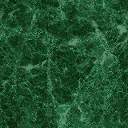 